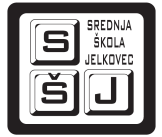                     P R O F E S O R I  S R E D NJ E  Š K O L E   J E L K O V E C                            8.  1415-1500                            9.  1505-1550                          10.  1555-1640Sesvete, rujan 2016. god.                                                                                               A.Osmančević, dipl. ing.  1. Elvira Čukac  2. Branka Barić  3. Leda Draganić  Franić
(Anamarija Pupić-Bakrač)  4. Lidija Klakočar  5. Anita Dičak Majić  6. Ivka Kovačević  7. Josip Marić  8. Ljiljana Dujmović  9. Lidija Prka10. Ljiljana Kovačić11. Branka Milićević12. Robert Pavić13. Zlatko Novaković14. Maja Carević15. Diana Šoltić16. Vlatka  M. Vlašić17. Mladen Tomčić18. Janja Dujaković19. Matija Vidmar20. Marko Marić21. Janja Čićek Tadić22. Ivica Sambol23. Ivica Palikućahrvatski jezikhrvatski jezikhrvatski jezik
engleski jezikengleski jeziknjemački jezikvjeronaukpigpovijestgeografijabiologija-kemijatzktzkmatematika-računal.matematika-računal.matematikamatematikamatematika-fizikafizika-računal.fizikafizikaprakt. nastavaprakt. nastava24. Branko Ćurić25. Tihomir Kober26. Željko Kezerić27. Milan Titlić28. Dražen Horvatić29. Jelena Kapelac30. Franjo Levak31. Alma Osmančević32. Ksenija Šikuten33. Marinko Korčanin34. Željka Barišić35. Niko Zečević36. Marko Gradiček37. Iva Šimunić38. Mirjana Malarić39. Drago Štimac40. Lidija Georgijević  Špiler41. Lovro Grgić42. Luka Liker44. Maja Serdarević46. Ives Buljan Gladović47. Mihael Vugerprakt .nastavaprakt. nastavaprakt. nastavaprakt. nastavaelektrotehnikaelektrotehnikaelektrotehnikaelektrotehnikaelektrotehnikaelektrotehnikaelektrotehnikaelektrotehnikaelektrotehnikaelektrotehnikaelektrotehnikastrojarstvohrvatski jezikpovijest, etikamatematikafizikaelektrotehnikaprakt.nastavaS  A  T  N  I  C  AS  A  T  N  I  C  AS  A  T  N  I  C  AS  A  T  N  I  C  A1.   800 -  8452.   850 -  9353.   940- 10254.  1045-11305.  1135-12206.  1225-13107.  1315-14001.   800 -  8452.   850 -  9353.   940- 10254.  1045-11305.  1135-12206.  1225-13107.  1315-1400